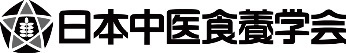 日本中医食養学会 入会のご案内日本中医食養学会では、会員を随時募集しております。当学会では会員の皆様により良い情報を提供するために下記特典がございます。【会員の特典】・年３回「薬膳通信」をお届けします・「食養学会チャンネル(年３回YouTubeでライブ配信)」に薬膳施膳レシピを応募　すると番組内で添削が受けられます・「食養学会チャンネル」の過去放送を視聴できます(各回視聴期限あり)・当学会主催の公開講座を会員価格で受講できます・当学会の出版物を会員特別価格にて購入できます・当学会登録機関としての申請ができ、資格授与できる機関として活動できます＜入会のお手続き＞入会申込書に必要事項をご記入の上、下記の日本中医食養学会あてにＦＡＸ・Ｅ-mail・郵送でお送りください。入会申込書と下記口座へのお振込みが確認でき次第ご連絡致します。税込9,000円　(うちわけ入会金：3,000円＋年会費：6,000円) 名義　 ： 郵便振り込み：口座番号　00180-6-141020　ネットバンキング：ゆうちょ銀行 当座〇一九店 0141020　※お振り込み手数料はご負担下さいますようお願い致します。■年会費は4月1日～翌年3月31日迄とします。■年度途中入会の場合は、入会申込書を提出した翌月から年度末(3月)までの年会費を1か月500円として計算し納入してください。詳しくはご案内しますので下記までお問い合わせください。【日本中医食養学会】月曜日～金曜日 / 10時～16時〒113-0033本郷1－8－2　日本中医学院内TEL : 03-3818-1090　E-mail：info＠syokuyou.jp